							FELL VIEW PARK							Gosforth							Cumbria CA20 1HY							Residential Park for 50+							85 Pitches (approx)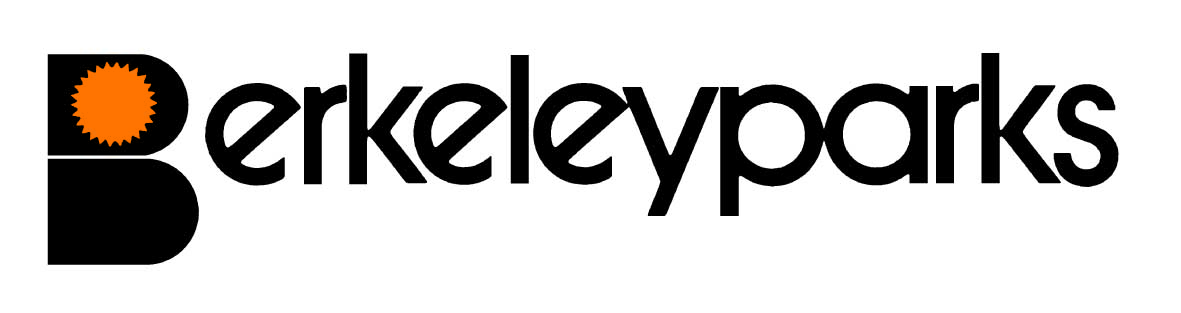 							FELL VIEW PARK							Gosforth							Cumbria CA20 1HY							Residential Park for 50+							85 Pitches (approx)Park ManagersRalph & Hazel Jacklin			Park Office:	01946 725121Park Office HoursMonday to Friday	9.00 am - 1.00 pmOther times by appointmentPitch FeesFor new homes:  £148.00	Due on the first day of each month at the park office or by Direct Debit.	Reviewed on 1st January each year.Council TaxBand A at £1,309.97 per annum.Water/SewerageCharged direct by supplier.GasMains gas charged direct by supplier.ElectricityPayable at the park office or by Direct Debit.Home InsuranceAll homes must be insured.PetsOne dog or one cat only per home would be considered.Refuse CollectionDustbins are emptied every other Wednesday. Black bins and recycle bins one Wednesday and the brown garden bin the following Wednesday.Public TransportOn Thursday mornings a bus goes from the park to Tesco & Morrisons in Whitehaven.Park FacilitiesMilk is delivered daily and pet food once a week.Local FacilitiesChurch, Library, Village Hall, garage, mobile hairdresser, shops, bakery, restaurants & pubs are in the village.Park RulesAll residential park homes have the benefit of a Written Statement under The Mobile Homes Act 2013 (previously The Mobile Homes Act 1983 as amended by the Housing Act 2004).  A specimen copy of this agreement is available on request.  The agreement contains Park Rules to ensure the good management of the park. This information is correct at January 2021.  Every effort has been made to ensure the information provided above is accurate.  However, we cannot accept liability for changes, errors or unintended misinformation.  Please check locally for up to date details prior to proceeding with your purchase, particularly with regard to any aspect important to you.This information is correct at January 2021.  Every effort has been made to ensure the information provided above is accurate.  However, we cannot accept liability for changes, errors or unintended misinformation.  Please check locally for up to date details prior to proceeding with your purchase, particularly with regard to any aspect important to you.